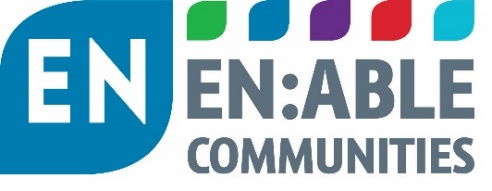 EN:Connect Employment and Skills in Communities ForumTuesday 18 May  202114.00 -15.30Venue  Video meeting (MS Teams)AGENDA#TimeItemPresented by:114.00WelcomeIntroductionsApologiesSimeon Perry                     Head of Operations        EN:Able Communities314.05National policy update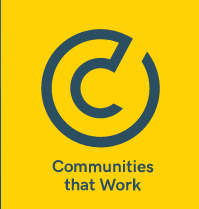 Lynsey SweeneyManaging Director, Communities that Work314.25Case Study: Acis Group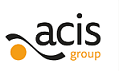 Hannah Taylor-DalesBusiness Development Manager414.45DWP Youth Hubs: Story so far in West YorkshireBecky Owen/ Chris JoyceDWP 515.10Restart: 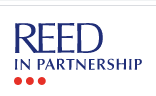 Tony Mace Reed in Parntership (TBC)Maximus (TBC)615.25Future meetingsTopics to discussSeeking landlords to present topics of their good practiceSimeon Perry15.30Close